63 – Fiche SportJeux UNSSMise à jour :14 septembre 2019Sommaire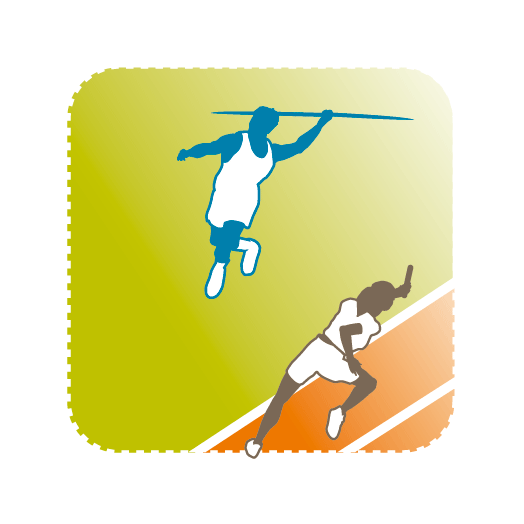 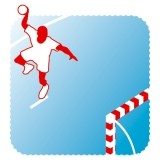 PréambuleAu fil des années, l’UNSS a acquis une certaine notoriété dans l’organisation d’événements sportifs au nom de la qualité des prestations, du nombre des participants, de la capacité de mobilisation, mais aussidu talent, de l’expertise et du savoir-faire de l’ensemble de ses cadres, des enseignants d’EPS et des Jeunes Officiels.Plusieurs constatsLa fidélisation des jeunes à la pratique sportive en AS doit être effective dès leur entrée en 6ème,La catégorie d’âge « Benjamins » est toujours observée comme devant être protégée alors qu’à cet âge-là, de nos jours, la maturité physique, intellectuelle, sociale, est bien plus avancée que par le passé,L’UNSS s’est toujours refusée à mettre en place un championnat Benjamins, en donnant ainsi du temps pour une participation à une compétition nationale à l’âge des Minimes,L’UNSS a toujours mis en avant la notion de multi-activités, ne souhaitant pas favoriser dès l’entrée en 6ème la mono-activité de l’élève avec un objectif de compétition.Le projet « Jeux de l’UNSS »Il doit satisfaire à certaines orientations :Engager l’AS dans des offres de pratique concernant aussi bien les garçons que les filles,Intégrer la préparation des « Jeux de l’UNSS » dans le cadre d’un projet global associant en amont d’autres disciplines,Donner à la participation aux « Jeux de l’UNSS » une valeur ajoutée associant sport, culture, échanges, visites, découverte d’autres activités,Favoriser la participation du plus grand nombre de benjamins (G et F) répartis dans chaque département pour les qualifications et sur 1 site pour la finalité nationale,Constituer au sein de l’AS du collège une équipe associant 3 Garçons et 3 Filles qui participeront ensemble à une compétition d’Athlétisme adaptée à leur niveau et à une compétition de Handball,Des activités optionnelles complémentaires (initiation, découverte, …) hors Sport Collectif, seront proposées sur le site ; chaque AS qualifiée participera à des activités complémentaires en fonction des possibilités locales offertes par l’organisateur,Terminer la Cérémonie de clôture par un Relais de l’Amitié.Les Benjamins représentent près de 370 000 licenciés soit 37% du total.L'UNSS rétablit un événement national, les Jeux de l’UNSS, à destination uniquement des benjamins en rassemblant un millier de jeunes en un même lieu, affirmant ainsi sa mission éducative au service des élèves. Un sport sans tricherie ni violence est l'image que l'UNSS veut donner du Sport Scolaire par cette manifestation de portée nationale.Rassembler des sportifs en devenir, c'est aussi démontrer que le sport de masse est non seulement un vecteur de communication mais qu'il est aussi un facteur d'intérêt général, éducatif et fondamental.Proposer aux participants un séjour agréable associant la compétition sportive et l’aspect festif liés à tout rassemblement de la jeunesse constitue une priorité dans toute organisation.Des jeux pour les jeunes et par les jeunesImpliqués dès le lancement du projet dans les commissions d'organisation et présents sur le terrain dans leurs fonctions de Jeunes Arbitres, de Jeunes Organisateurs et de Jeunes Dirigeants, les Jeunes Officiels trouvent dans l'UNSS une originalité et une spécificité la démarquant des autres organisations. L’UNSS permet à tous les jeunes, dès leur entrée au collège, de s’engager de façon dynamique et responsable dans un projet d’envergure jusqu’au niveau national.IntroductionLa règlementation du sport se réfère à la fois au Règlement Intérieur, au Règlement Fédéral UNSS et à la fiche sport.La Fiche Sport Jeux UNSS a pour objectif de préciser à travers les trois axes de développement de l’UNSS, Accessibilité, Innovation et Responsabilité, les directives réglementaires et les moyens de développement du sport.La fiche sport donne le cadre obligatoire des championnats qualificatifs pour les championnats de France (soit académique, soit inter-académique en fonction du sport).Elle offre par ailleurs des pistes de développement et une grande souplesse d’organisation du sport pour les AS et lors des phases départementales et académiques. Elle intégre dans la vie des AS et dans le déroulement des championnats les axes prioritaires du PNDSS.La Direction Nationale après concertation avec la CMN, peut décider, en fonction du nombre d’inscrits à la date butoir des qualifications, d’annuler un championnat de France.En tout état de cause un championnat de France ne pourra être organisé avec moins de QUATRE AS qualifiées.Valable l’année scolaire 2019 - 2020, la Fiche Sport Nationale pourra être mise à jour au cours de cette période.Seule la Fiche Sport en ligne https://unss.org/sports/ fait foi.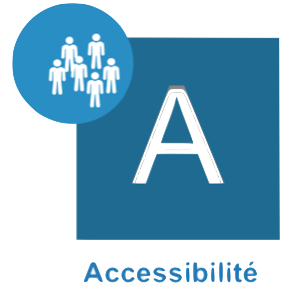 Pour un sport scolaire ambitieux démocratisé et accessible à tous les publics, sur tous les territoires, ouvert sur le mondeCompétitionCalendrierSe référer au Fichier « Calendrier des Championnats de France », régulièrement mis à jour sur le sitehttps://unss.org/competitions/Catégories d’âge 2020Modalités de remboursement aux équipes La Direction nationale effectue aux services régionaux des remboursements des déplacements aux championnats de France en fonction des kms parcourus et du nombre de personnes transportées.Certificat MédicalLe Certificat Médical n’est plus nécessaire sauf pour les sports suivants :Rugby,Tir sportif,Parapente.Conditions de ParticipationTous les Benjamins sont autorisés à participer.Organisation généralePremière Journée1 équipe en Athlétisme 3 G et 3 FD’où classement de 1 à 100UneJournéeSelon les contraintes d’organisation, la journée dédiée au handball peut se dérouler sur 2 demi-journées. Et les finales pourront avoir lieu devant tout-le-monde, juste avant le protocole.D’où classement de 1 à 100Cf. Formule de compétition du tableau des Conditions de participationUneJournéeActivités de découverteRelais de l’Amitié ou Organisation Locale et ProtocoleEn cas de blessure lors des jeux de l’UNSS, certifiée par le service médical local et après accord des Délégués Techniques, un athlète pourra faire une épreuve supplémentaire, dans le respect du règlement Athlétisme, afin de ne pas pénaliser son équipe.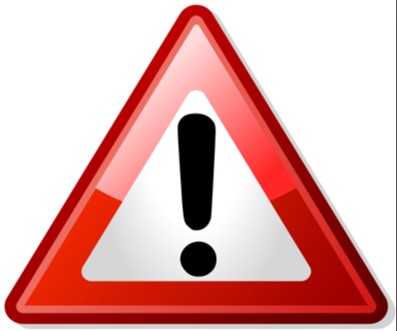 Dans ce cas le concurrent blessé ne participera plus à aucune autre épreuve des Jeux UNSS.HébergementL’hébergement sous tente au village des jeux est obligatoire (équité entre les equipes). Les équipes sont autonomes pour leur matériel (tente, duvet, etc…).Chaque responsable d’équipe sera positionné avec son équipe dont il assurera l’entière responsabilité.DélégationUne équipe est composée au maximum de 9 personnes :2 accompagnateurs7 concurrents dont un JO athlétisme (rappel : minimes interdits)Remontée des résultats des Championnats qualificatifsDate limite de transmission des résultats par les SR13 mai 2020Après les dates limites de transmission des qualifications Intdépartementales, aucun résultat qualificatif aux Championnats par Équipe d’Établissement ne sera pris en compte.Adresse de saisie :	https://udb.unss.org/qualifscfCode d’accès : 		propre à chaque SRRégles AthlétismeFormulePiste 6 couloirs – Revêtement Tartan, pointes autorisées Vortex : prise élan lancer sur herbe, pointes autorisées Épreuves50 m : départ « tripodes » ou starting block séries homogènes50m HAIES : haies 65cm : départ « tripodes » ou starting block  séries homogènesDans le cas d’une épreuve à un tour et en cas de chute ou déséquilibre important il pourra être proposé sur décision du Juge Arbitre Course à l’athlète de recourir si l’horaire le permet.1 000 m : Séries homogènesVORTEX : 4 essais, 2essais echauffement, groupes homogènesLONGUEUR : 4 essais, règle des 20 cm. 2essais echauffement groupes homogènesRELAIS 4X60m MIXTEOrdre passage : F + F + G + G. départ « tripodes » ou starting block. Deux tours.Pour les Benjamins et les Benjamines les Blocs de Départ ne sont pas obligatoires mais le départ doit être pris en position accroupie avec 4 appuis au sol.Afin de former des groupes et des séries homogènes renseigner les performances d’engagement à l’inscription sur Opuss.Exemple :Vitesse Haies :	7’’48 		= 748Longueur :	4m27		= 427Vortex : 	30m33		= 30331000m :	4’23’’14	= 42314Nombre épreuves par athlètes2 épreuves + relais par personne, jamais deux courses jamais deux concours,5 épreuves,Une fille par épreuve,Un garçon par épreuve,Pas plus de trois athlètes par épreuve,Barèmes garçons et filles sur toutes les épreuves sauf pour le relais : Barème garçon.Épreuves autorisées10 performances prises en compte + relais,Les deux plus faibles performances retirées : une en garçon et une en fille en respectant le règlement,1 faux départ par série sera autorisé, le responsable du 2ème faux départ de la série sera éliminé.Règles Handball 4x4Les règles fondamentales du handball sont applicables, mais avec un souci d'adaptation aux capacités des enfants. Elles évolueront d'une interprétation très large vers une application plus rigoureuse.Le handball 4x4 offre à l'élève un jeu adapté à son âge, qui se pratique partout, qui est ludique, libre et sans « championnite ». La règle, le terrain, les formes de jeu doivent être aménagés.Durée des rencontres Le temps de jeu sera défini sur place et adapté en fonction du nombre d’équipes, des conditions météorologiques ou bien encore du type de sol.Mi-temps d’1 minute par matchPas de temps-mortAttribution des pointsEn formule « poule » :	Match gagné	= 3 points			Match nul	= 2 points			Match perdu	= 1 point			Forfait		= 0 point (dans ce cas, match gagné 5-0)Gestion des égalitésÀ la fin des matches de poule, les critères suivants seront utilisés pour donner la victoire à l’équipe :Qui a le meilleur goal-average à l’issue du ou des matches les ayant opposées,Qui a le moins de pénalités pendant le ou les matches les ayant opposées,Qui a le meilleur goal-average sur l’ensemble des matches de la poule,Qui a le moins de pénalités sur l’ensemble des matches de la poule,Dont la moyenne d’âge est la plus faible.À la fin d’un match éliminatoire, la victoire sera donnée à l’équipe qui a le moins de pénalités. Si l’égalité persiste, il sera procédé à une prolongation dite « mort subite » (engagement par un entre-deux au milieu du terrain).ArbitrageArbitrage par un pool local de jeunes arbitres issus des établissements scolaires du secteurLe ballonBallon de mini-hand ou de sandball, taille 0 (46 à 48 cm de circonférence)Les joueurs3 joueurs de champ, 1 gardien de but et 3 remplaçantsLes remplacements sont libres (y compris pour le gardien de but), par le milieu du terrain (entre les bancs des deux équipes, face à la table de marque), dès que le joueur à remplacer a quitté le terrain.La parité sur le terrain est obligatoire (2 filles + 2 garçons).Tous les élèves devraient jouer une durée égale.Le gardien de butLibre de ses mouvements dans la surface de but, il peut participer au jeu hors d'elle (soumis à ce moment aux règles des joueurs de champ), mais ne peut ramener le ballon dans sa zone.Le gardien de but revêt un maillot de couleur différente de celle des maillots de ses co-équipiers et adversaires.Le port de gants est interdit.Le joueur de champ et le ballonIl ne peut pasLe garder plus de 3 secondes à l’arrêtLe passer à son gardien de but quand celui-ci est dans sa surfaceFaire plus de 3 pas balle en main (marcher)Attraper le ballon à deux mains dans une phase de dribble (reprise de dribble)Il peutProgresser avec la balle en la faisant rebondir au sol (dribbler)Faire 3 pas, dribbler, refaire 3 pas avant de passer la balleLe joueur de champ et le terrainLe joueur de champ n'a pas le droit de pénétrer dans la surface de but sauf en suspension.Le joueur de champ et l'adversaireLes contacts sont interdits.L’engagementAu début du match et avant l’engagement, dans un souci d’équité, un tirage au sort a lieu entre les deux capitaines d’équipe. Le vainqueur du tirage au sort choisitd’engager ou de changer de « camp » (dans ce cas, l’équipe adverse exécute l’engagement).Au retour de la mi-temps, l’engagement revient à l’équipe n’ayant pas engagé au début de la 1ère mi-temps.Après encaissement d’un but par le gardien, l’engagement se fait du gardien, dans sa zone, au coup de sifflet de l’arbitre.La remise en jeuLors de toute remise en jeu, l’adversaire doit se trouver à 2 mètres minimum du porteur de balle.Lorsque le ballon franchit la ligne de côté (ligne de touche), la remise en jeu se fait sur cette ligne, pied sur la ligne à l’endroit où le ballon est sorti.Lorsque le ballon franchit la ligne de fond (ligne de but), la remise en jeu se fait par le gardien (pas de corner).Le carton jauneIl est sanctionné d’1 but de pénalitéLe pénaltyPas de pénalty mais 2 buts de pénalitéL’exclusionPas d’exclusion mais 3 buts de pénalitéLe terrainDans la mesure du possible, ses dimensions sont de 27m x 12m et celles de l’aire de jeu de 15m x 12m.En fonction des contraintes de l’organisateur, la surface de but est tracée à 6 mètres du but soit en demi-cercle (milieu du but), soit en ligne parallèle à la ligne de fond de terrain.Le tracéIl n'y a pas de ligne médiane, pas de ligne de jet franc et pas de ligne de penalty.Les butsPaire de mini-buts : 2,40 m de large x 1,70 m de haut (dimensions intérieures) avec filet.Le jeuSur tout le terrain, en défense « Homme à Homme ».Le retardToute équipe ne se présentant pas sur le terrain, en tenue, une minute après l’horaire fixé de début de rencontre, est déclarée forfait à l’issue de celle-ci.La réclamationElle doit être déposée dans le laps de temps compris entre l’affichage du tour juste terminé et le début du tour suivant, au secrétariat informatique.Éthique et protocole de fin de rencontreÀ la fin du match, les deux équipes se croisent en ligne.Les joueuses et joueurs se tapent dans les mains entre adversaires les uns après les autres en se suivant puis font de même avec les jeunes arbitres de la rencontre.IntroductionPage 3Pour un sport scolaire ambitieux démocratisé et accessiblePage 4Pour un sport scolaire innovantPage 17Pour un sport scolaire éthique, solidaire démocratique et responsablePage 19Membres CMNPage 24AnnexesPage 25Benjaminsnés en 2007 2008 et 2009Minimesnés en 2005 et 2006Cadetsnés en 2003 et 2004Juniorsnés en 2001 et 2002Seniorsnés en 2000 et avantCOLLÈGESCOLLÈGESCOMPOSITION DES ÉQUIPESATHLÉTISME3 Garçons3 Filles+ UN Jeune Juge Athlétisme BG ou BF non concurrentHANDBALL7 joueurs :3 Garçons + 3 Filles (composition d’équipe d’athlétisme déposée à l’accueil)+ le Jeune Juge AthlétismeÉPREUVESEPMT Épreuves Multiplesrelais 2 garçons et 2filles2 épreuves + relais maximum par concurrent soit un total de 13 performances (cf. règlement)Au moins une fille en course/saut/lancerAu moins un garcon en course/saut/lancer-	50m/50mH/1000mLongueurVortexType Mini Handball ou SANDBALL Tournoi de TOUTES les équipesJEUNE ARBITRENiveau départemental minimumIl est de l’association sportiveIl ne peut pas être compétiteur en AthlétismeLe Jeune Juge ne peut pas êtrecompétiteur en AthlétismeEn casd’absence, l’association sportive concernée ne pourra participer aux Jeux de l’UNSSLe JeuneJugeAthlétismepourrajouerdans la compétition HandballNiveau départemental minimumIl est de l’association sportiveIl ne peut pas être compétiteur en AthlétismeLe Jeune Juge ne peut pas êtrecompétiteur en AthlétismeEn casd’absence, l’association sportive concernée ne pourra participer aux Jeux de l’UNSSLe JeuneJugeAthlétismepourrajouerdans la compétition HandballRÈGLEMENTSpécifique UNSSSpécifique UNSSFORMULE DE COMPÉTITION2 compétitionsdistinctes en Athlétisme et en HandballClassement par addition des classementsdans les 2 épreuves.En casd’égalité, départage des equipes avec le temps du relais en athlétisme2 compétitionsdistinctes en Athlétisme et en HandballClassement par addition des classementsdans les 2 épreuves.En casd’égalité, départage des equipes avec le temps du relais en athlétismeMODALITÉS DE QUALIFICATIONNiveaudépartemental, une équipe par départementRepêchages possiblesNiveaudépartemental, une équipe par départementRepêchages possiblesNOMBRED’ÉQUIPES100 (une équipe par département)100 (une équipe par département)TITREDÉCERNÉChampion de France UNSS des Jeux de l’UNSSChampion de France UNSS des Jeux de l’UNSSÉpreuves50 m50 m haies1 000 mLongueurVortexRelais(mixte)Garçon 1XxxGarçon 2xxxGarçon 3XoFille 1XxxFille 2xxxFille 3Xo